附件3：“爱山东”APP教师资格证认定操作手册第一步：下载“爱山东”APP并实名认证登录通过应用商店下载爱山东APP，必须由本人实名认证登录后进行后续操作。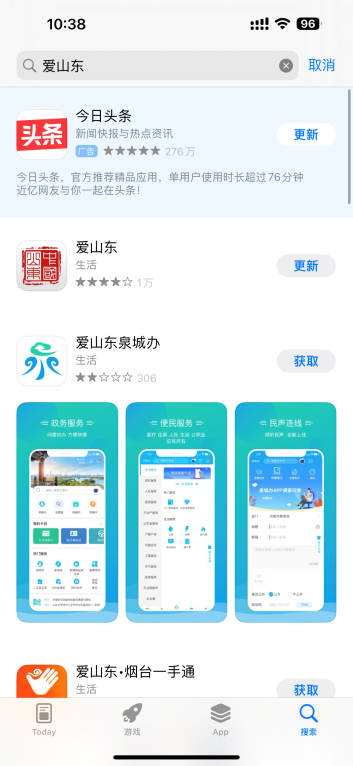 第二步：在“爱山东”内搜索“来滨办”登录后通过爱山东搜索框搜索“来滨办”，点击进入。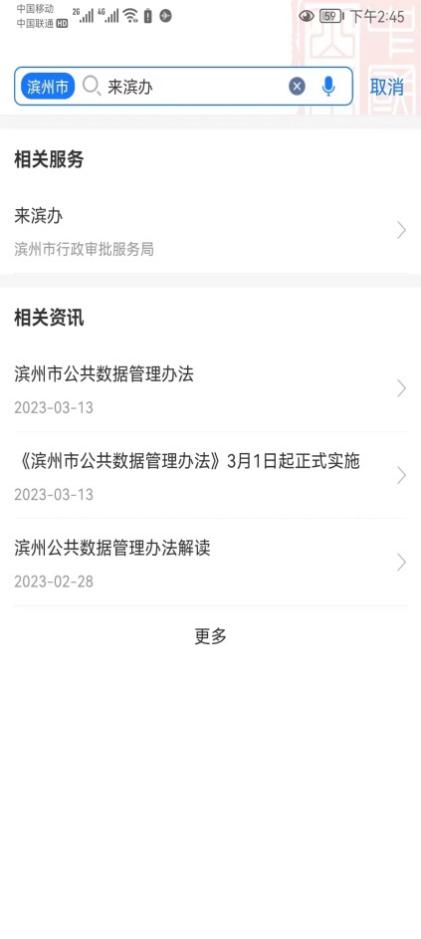 第三步：选择申请事项在“业务办理”页面点击下方“教师资格认定”按钮，选择相应的认定资格种类、区县、认定事项、体检医院，确认提交。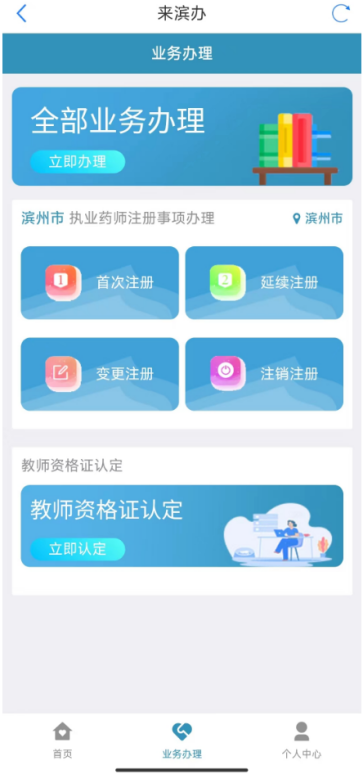 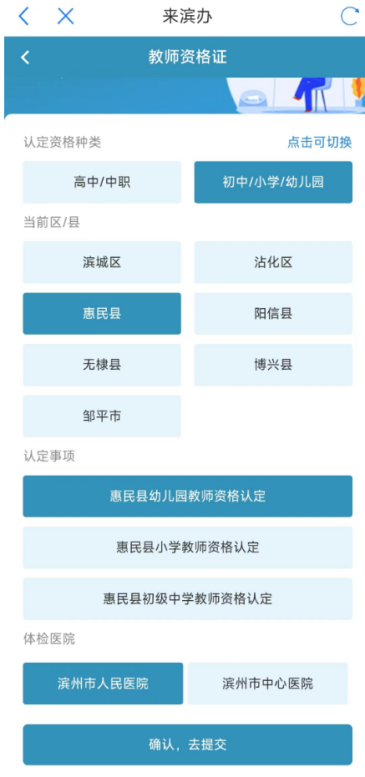 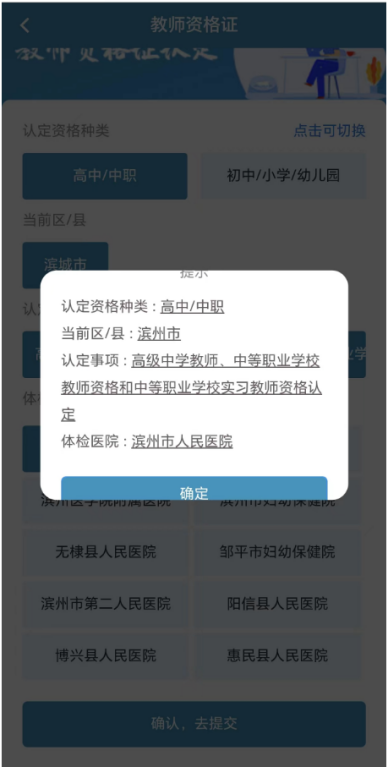 第四步：办理事项进入预办理页面，点击“立即办理”按钮进入办理页面。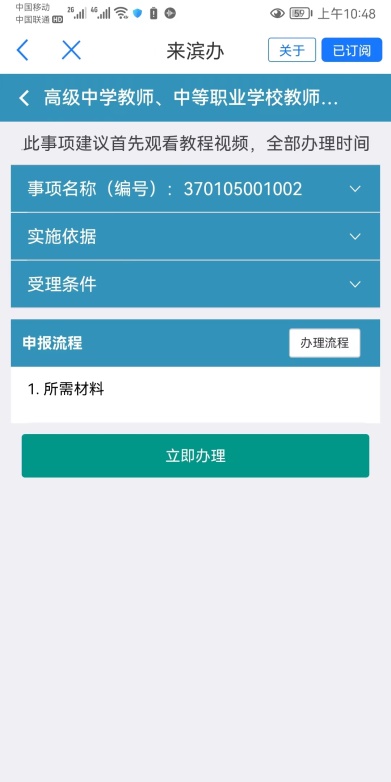 第五步：查看个人材料是否正确点击“查看”按钮，检查个人材料是否正确；如果正确，请进行第六步操作。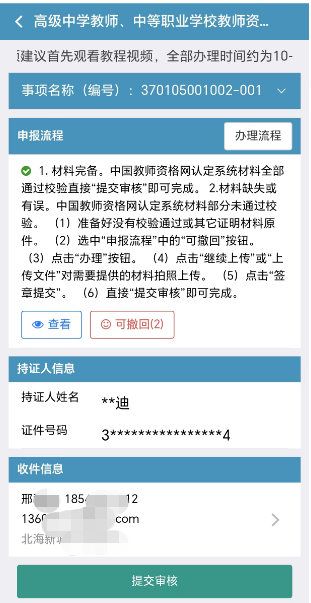 注意：申报流程第2条，中国教师资格网认定系统中校验不通过的需要提交补充材料。点击“可撤回”按钮，进行文件上传操作。若不正确或需要补充材料，请点击“可撤回”按钮，“查看”按钮更新为“办理”按钮。点击进入文件上传页面。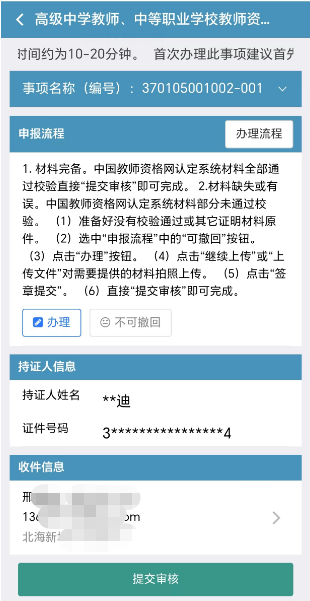 点击“上传文件”按钮，选择上传方式，材料上传完成后，请点击“签章提交”按钮。注意：材料上传包括两种方式：（1）拍照上传：拍摄上传时一定要确保材料的四个边角拍摄在内；（2）相册上传：如果您的材料已经拍完照，请点击“相册上传”。注意：请勿一次上传多张照片。上传完成后，请预览所上传的材料，若材料上传不规范，请点击“”按钮删除图片，并重新上传。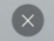 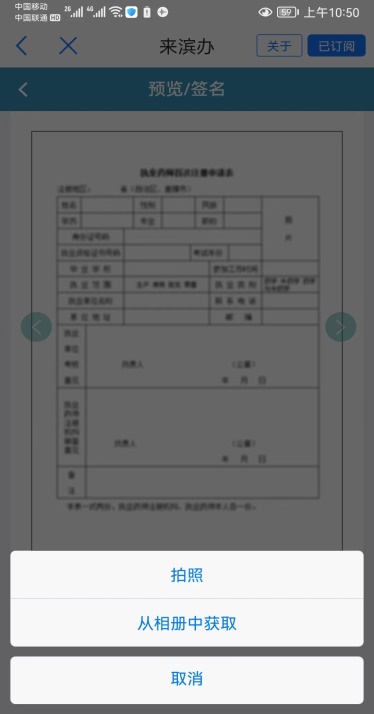 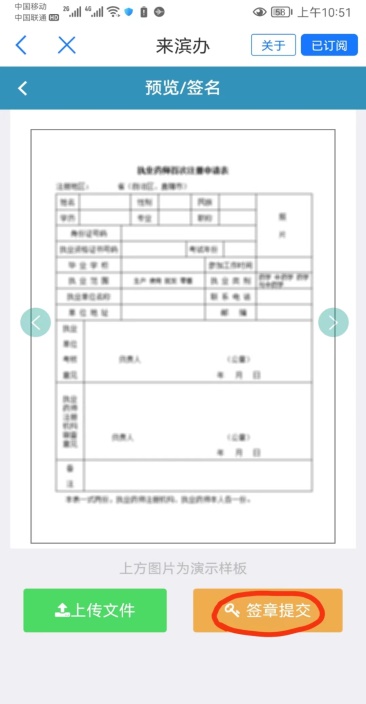 第六步：提交审核填写邮寄地址完成后，请点击“提交审核”按钮。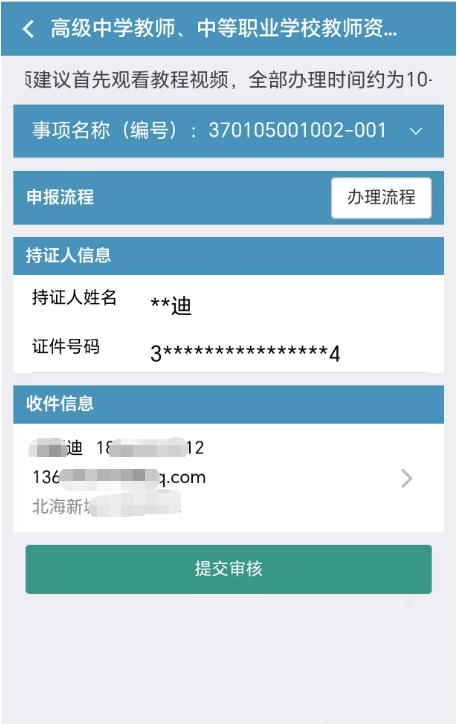 若材料需要补正，将会收到相关短信，同时，可在“来滨办”的“消息中心”页面看到相关消息通知。请根据相关信息再次准备材料。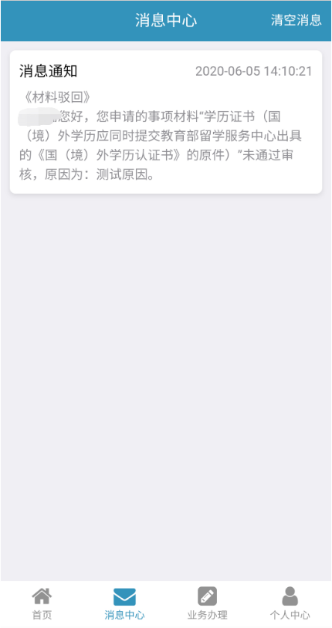 第七步：审核通过审核通过后，将会收到短信提示，也可在“个人中心”页面点击“已通过”按钮查看。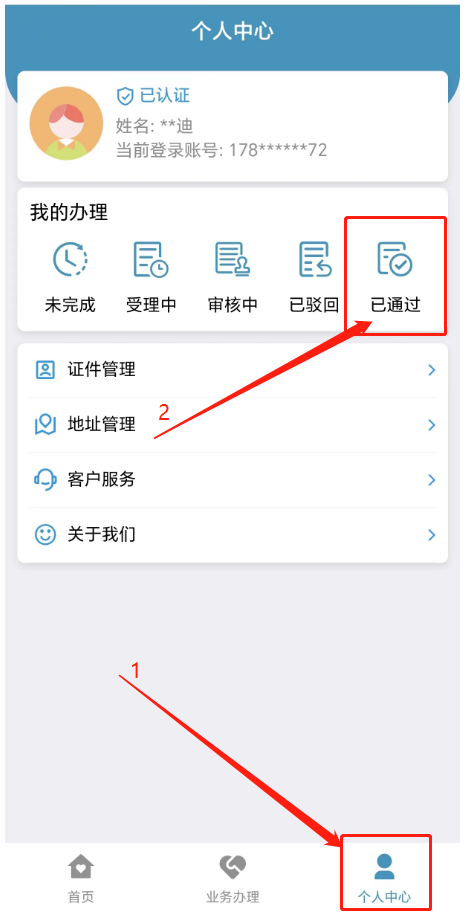 